PHÒNG GDĐT PHÚGIÁOTRƯỜNG THCS AN LINHTỰ HỌC KIẾN THỨC MỚI  MÔN TOÁN 9TỪ 30/03 ĐẾN 05/04NỘI DUNG TỰ HỌC THỨ NHẤT: Công thức nghiệm của phương trình bậc haILÝ THUYẾT:
Công thức nghiệm của phương trình bậc hai:
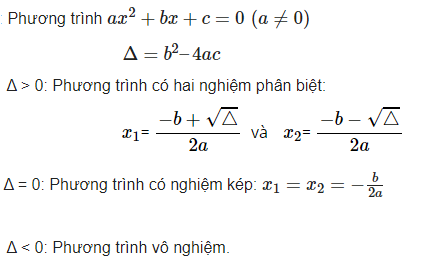 Chú ý: Ngoài ra nếu phương trình bậc hai: ax2 + bx + c = 0 (a ≠ 0) với ac < 0 thì phương trình này cũng có hai nghiệm phân biệt.VÍ DỤ:VD 1: x2 + 5x + 6 = 0 (a = 1; b = 5; c = 6)Δ = b2 – 4ac     = 52 – 4.1.6    = 1 > 0Phương trình đã cho có hai nghiệm phân biệt
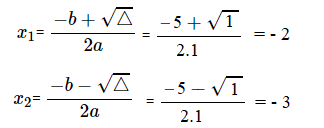 Hướng dẫn bấm máy tính kiểm tra kết quả: Mode -> 5 -> 3 -> nhập hệ số a = nhập hệ số b = nhập hệ c = -> = hiển thị kết quả thứ nhất, = hiển thị kết quả thứ hai (lưu ý kết quả thứ tự x1, x2 có thể thay đổi)VD 2: x2 + 6x + 9 = 0 (a = 1; b = 6; c = 9)Δ = b2 – 4ac     = 62 – 4.1.9    =  0Phương trình đã cho có nghiệm phân kép: 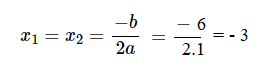 Cách khác: x2 + 6x + 9 = 0		 (x + 3)2 = 0		 x + 3 = 0		 x = - 3Vậy: Phương trình đã cho có nghiệm x = - 3VD 3: x2 + 5x + 7 = 0 (a = 1; b = 5; c = 7)Δ = b2 – 4ac     = 52 – 4.1.7    =  - 3 < 0Vậy: phương trình đã cho có vô nghiệm
BÀI TẬP:Bài 1: Giải các phương trình bậc hai sau:2x2 – 7x + 3 = 06x2 + x + 5 = 0y2 – 10y + 25 = 0 (Lưu ý pt này là biến y không phải biến x)Bài 2: Cho phương trình: x2 + 2x + m = 0 (với m là tham số, x là ẩn).Tìm m để phương trình đã cho có hai nghiệm phân biệtTìm m để phương trình đã cho có nghiệm képTìm m để phương trình đã cho vô nghiệmLàm các bài tập 15; 16 ở sgk trang 45